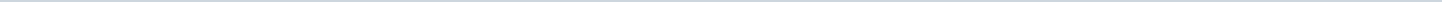 Index (1 onderwerp)1 Lbr VNG 20-047, Coronacrisis nr 15, zaaknr 621030, 20200720Lbr VNG 20-047, Coronacrisis nr 15, zaaknr 621030, 20200720MetadataDocumenten (1)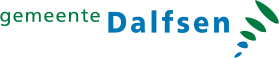 Gemeente DalfsenAangemaakt op:Gemeente Dalfsen28-03-2024 23:45Ingekomen stukPeriode: 2024Laatst gewijzigd12-10-2020 15:08ZichtbaarheidOpenbaarStatusVoor kennisgeving aannemen#Naam van documentPub. datumInfo1.Lbr VNG 20-047, Coronacrisis nr 15, zaaknr 621030, 2020072020-07-2020PDF,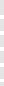 3,11 MB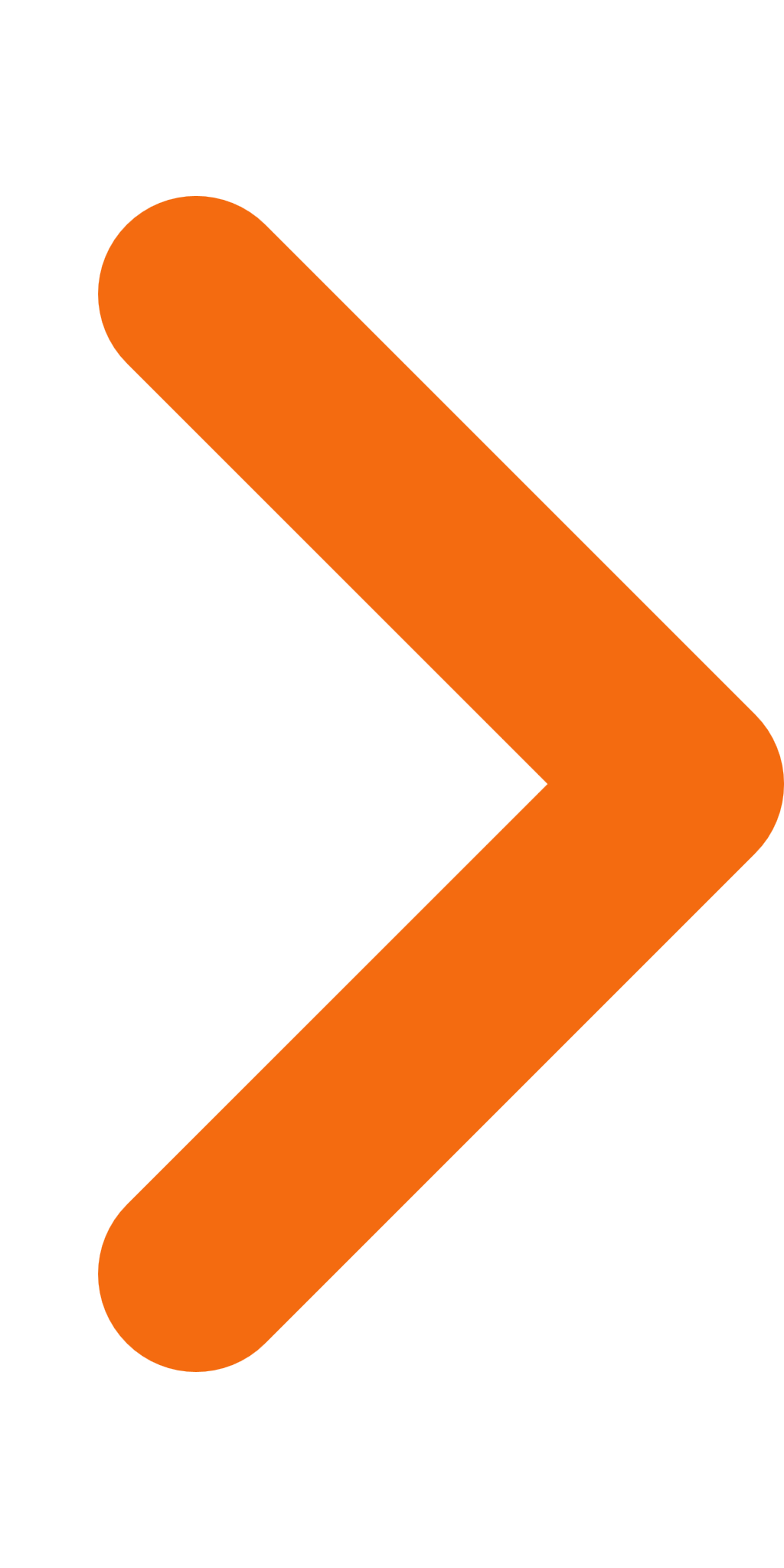 